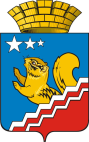 АДМИНИСТРАЦИЯ ВОЛЧАНСКОГО ГОРОДСКОГО ОКРУГАПРОТОКОлзаседания муниципального совета по делам инвалидов Волчанского городского округа15.10.2018 г.                                                                                                                     № 2Зал заседания администрации Волчанского городского округа Председатель: Бородулина И.В. - заместитель главы администрации Волчанского городского округа по социальным вопросам.Секретарь:  Михайлова А.В. – старший инспектор  организационного отдела администрации Волчанского городского округа.Присутствовали: Быкова В.М., - ГБУЗ СО ВГБ, Танасогло Н.С. – председатель Общества инвалидов «Надежда», Вельмискина М.В. – инспектор отдела образования, Гараева Р.Р. – и.о. директора МАУК «КДЦ»,  Светлова Е.В. – начальник КЦСОН  г. Волчанска, Негодин В.А., - «Управление социальной политики по г. Волчанску», Рысьева Н.М., - начальник территориального отраслевого исполнительного органа государственной власти  Свердловской области «Управление социальной политики по г. Волчанску».О выполнении протокола от  № 1СЛУШАЛИ:Бородулину И.В.РЕШИЛИ: Информацию принять к сведению.О реализации муниципальной программы ВГО «О социальной поддержки населения Волчанского городского округа на 2015-2018 годы»СЛУШАЛИ:Бородулину И.В.: О «Дорожной карте» (план мероприятий) по повышению значений показателей доступности инвалидов, объектов и услуг в Волчанском городском округе до 2020 года:Первый пункт это мероприятия по этапному повышению значения показателей доступности предоставляемых инвалидом услуг с учетом оказание им помощи пользование объектами, услугами и в этот пункт вошли направления как: - курсовая подготовка; -оказание методической помощи негосударственным организациям, предоставляющим услуги населению;- мероприятие по размещению информации  по  доступности инвалидов на официальных сайтах;- обеспечение доступности для инвалидов нарушение зрения (услуг экскурсоводов, гидов на объектах муниципальных учреждений культуры);-информационная методическая сопровождение деятельности подведомственных образовательных организаций по вопросам обеспеченности доступности для инвалидов объектов и услуг в сфере образования;- развитие условий для организаций образование обучающихся  с ограниченными возможностями, совместно с другими обучающимися  по адаптированным программам (если они есть);- мероприятия  по комплектованию библиотечного фонда  в библиотеках литературой изданной специально для инвалидов по зрению;- мероприятия направлено на обеспечение социокультурной реабилитацией и развитие доступной среды жизнедеятельности инвалидов, проводимые учреждениями  культуры;- назначение сотрудников учреждений предоставляющих услуги в сфере физической культуры и порта ответственные за оказание помощи инвалидам преодоление барьеров мешающих пользоваться услугами, включая сопровождение инвалидов по территории объекта. 2. Второй раздел это мероприятия по поэтапному повышению значений показателей, рассматривался в 2017-18 г до 2020 года включая оборудования  объектов необходимыми приспособлениями, т.е. здесь улично-дорожная сеть на прилегающей к образовательному учреждению, в том числе инвалидов, пешеходы, тротуары, освещение улично-дорожной сети, пешеходное ограждение,  где это необходимо, наличие горизонтальной дорожной разметки, искусственных неровностей, об устройство остановок маршрутных транспортных средств, наличие по состоянию дорожных знаков «Дети», «Зона действие» и «Светофоры»:- благоустройства Комсомольского парка (еще продолжается благоустройства);- мероприятия по организации проведение экспертизы в рамках строительного кодекса; - приёмка, эксплуатация социально-инженерной  и транспортной  инфраструктур с требованием доступности  для инвалидов (муниципальная комиссия);-  реконструкция  общежития  по ул.  Карпинского 10;-  строительство пищеблока Республика Грин (продолжается);-  реконструкция теплого перехода между столовой и шк.№31;- капитальный ремонт автомобильных автодорог, установление опор со светодиодными светильниками;-благоустройство дворов с учетом требованиям лиц с ограниченными способностями;- строительство библиотечно-музейного центра (до 2020 года);- монтаж пандусов в городе;- стационарная  беспроводная система вызова для инвалидов колясочников.РЕШИЛИ: Руководителям социальной сферы подготовить информацию по исполнению дорожной карты, предложения по внесению изменений и дополнений .Срок: до 1 .02.2019 2. Размещать на сайтах организаций информацию для лиц с ограниченными возможностями здоровья, указывать объекты доступности. Срок:  январь 2019 года.3. Секретарю комиссии (Михайловой А.В.) направить Дорожную карту муниципальным учреждениям (образование, культура) и всем членам комиссии.Срок:  ноябрь 2018 год3.О паспортах доступности объектов социальной инфраструктурыВолчанского городского округаСЛУШАЛИ:             Вельмискину М.В. – Все сайты в  образовательных  учреждениях у нас оснащены для слабовидящих. Паспорта доступности в образовательных учреждениях заполняются согласно утверждённым  формам. У нас тока одно образовательное учреждение,  которое в идеале соответствует, это спортивная школа т.к. она  скажем новая, после реконструкции.            Негодина В.А. – Существует автоматизированная  система   «Доступная средаСвердловской области» и все паспорта организаций, которые расположены на нашей территории,  мы заносим туда информацию со всеми изменениями. Можно там просмотреть какие условия доступности, в каких организациях есть. РЕШИЛИ:1. Рекомендовать управлению социальной политики (Рысьевой Н.М.,) провести анализ всех паспортов доступности учреждений, подготовить предложения в адрес муниципальных учреждений (что не хватает, над чем надо поработать).     Срок: 1 квартал 2019 года (следующее заседание)2. Руководителям социальной сферы доработать паспорта доступности   и подписать. Подготовить информацию по доступной среде, направить в администрацию.     Срок: до 25 декабря 2018 годаСЛУШАЛИ:      Бородулину И.В. - « О создании муниципальной комиссии  по обследованию жилых помещений  инвалидов   и общего имущества, многоквартирных домах,  в которых проживают  инвалиды входящих в восстав  жилищного фонда  и частного жилищного фонда Волчанского городского округ» постановление № 641 от 21.10.2016 года. Комиссия должна обследовать дома, подготовить акт.РЕШИЛИ:Секретарю комиссии (Михайловой А.В.) внести изменения в состав муниципальной комиссии, и после утверждения  постановление разослать всем. Срок: 1 ноября 2018 года.Рекомендовать УСП (Рысьева Н.М.), ГАУ СО КЦСОН (Светлова Е.В.), Общество инвалидов (Танасогло Н.С.) проработать список по инвалидам проживающих на территории Волчанского городского округа. Срок: январь 2019 года (следующее заседание)4.О деятельности общественной организации инвалидов вВолчанском городском округе.    СЛУШАЛИ:    Танасогло Н.С.- В июне у нас состоялось отчетная конференция,  где был определен новый состав управления Общества инвалидов ВГО. Уже 4 месяца работаем. На первом заседании правления  определили, что первое  время у нас будут организационные мероприятия т.к. будем считать, что с чистого листа все начали. Списки  инвалидов у нас не было, но с помощью многих организаций мы добываем информацию. Первые мероприятия у нас направлены на информирование граждан  о том, что существует такая организация (заметки делали, волонтеры  распространяли информационные листочки).       Мы определили дни приема для граждан. И те, кто т.к. нам обращается, мы просим написать заявления т.к. в уставе прописано, что членами общества являются  люди, которое написали заявления. Мы проводим анкетирование это жилищно, материальные условия их пожелания в социальном плане, медицинском обслуживании и принятие активного участие в жизни города.  Состав правления у нас уже определен это 13-14 человек. У нас создались комиссии по обследованию жилья и медицинского обслуживания. Есть  клуб родителей  детей инвалидов, это самая активная часть нашего общества.РЕШИЛИ: информацию принять к сведению.5.Рассмотрение писем окружного и областного уровнейСЛУШАЛИ:         Бородулину И.В.- Нам направлено письмо «По оказанию социальной помощи нуждающимся ветеранов ВОВ в то числе по обследованию условий жизни, выявление нуждающихся  в проведении капитального (текущего) ремонта жилых помещений». Мы должны до 14 декабря 2018 года принять меры, подготовить ответ и направить его.     Рысьеву Н.М.- Именно инвалиды ВОВ они получают на ремонт  жилого помещения  раз в 5  лет  около 100тыс. руб., поэтому все  эти выплаты отслеживаются  и своевременно выплачиваются. Если 5 лет прош   ло и срок истек,  мы  отслеживает, приглашаем к себе, просим писать заявления, что бы эту выплату  снова осуществить. Что касается инвалидов, других категорий ветеранов, которые не относятся к инвалидам, участники там такие же категории есть и здесь уже другое.       Танасогло Н.С.- Надо смотреть степень нуждаемости тех, кто дома передвигается на коляски (пол, пороги)РЕШИЛИ:Рекомендовать ГАУ  СО КЦСОН (Светловой Е.В.) проработать совместно с Танасогло Н.С. список инвалидов с их  адресами.Срок:  январь 2019 года.СЛУШАЛИ:        Бородулину И.В. –В целях исполнения Правительства Свердловской области от 24.08.2017 года № 602 «Об утверждении Порядка  осуществления мониторинга обеспечения органов государственной власти Свердловской области и органы местного самоуправления на территории Свердловской области беспрепятственного доступа  инвалидов  к  объектам  социальной и инженерной транспортной инфраструктуры предоставляемых  в них услуг» на надо предоставить до 31 января 2019 года, а Администрацию СУО о порядке мониторинга.       Так же до 31 января 2019 года надо разработать комплекс мер  направленных на обеспечение доступности помещений для инвалидов, в том числе  санитарно-гигиенических помещений,  находящихся у муниципальной собственности, в зданиях и помещениях, где организованна работа отделов  и территориально-обособленных структурных  подразделений государственного бюджетного учреждения Свердловской области «Многофункциональный центр предоставления гос. и муниц. услуг».        Еще согласно требованию Министерства при приемке  дворов сделали акцент на том, что в новых благоустроенных дворах нет парковочных мест для инвалидов.          На будущий год в муниципальную программу внесены  изменения, и все мероприятия прописаны отдельной строкой. Вне тех средств, что запланировано для общественных организаций. Так что программа на доработке и финансовый отдел все просчитывает. РЕШИЛИ: Рекомендовать управляющим компаниям (ООО «Коммунальщик», «Коммунальщик 2», ООО «Комплекс-Север» совместно с Управлением городского хозяйства (Докукин В.А.) во дворах, где проведено благоустройство, указать парковочные места для инвалидов (разметка или установка знака).Срок: в течение  2019 годаСекретарю комиссии (Михайловой А.В.):2.1. направить все членам совета «Дорожную карту» и постановление по обследованию жилых помещений инвалидов и общего имущества в многоквартирных домах. Срок: 5 ноября 2018 года 2.2. подготовить информацию в газету "Волчанские вести"Председатель                                                                                               И.В. БородулинаСекретарь                                                                                                      А.В. Михайлова